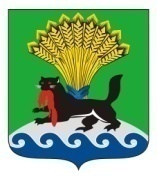 РОССИЙСКАЯ ФЕДЕРАЦИЯИРКУТСКАЯ ОБЛАСТЬИРКУТСКОЕ РАЙОННОЕ МУНИЦИПАЛЬНОЕ ОБРАЗОВАНИЕАДМИНИСТРАЦИЯПОСТАНОВЛЕНИЕот «_08_»_февраля_2018г.				      		                                       № _73__  О проведении ежегодного конкурса «Лучшее предприятие торговли» на территории Иркутского района В целях определения предприятий, осуществляющих на территории Иркутского района  деятельность  в сфере торговли и достигших наилучших результатов, для обобщения и распространения положительного опыта их деятельности, стимулирования развития предпринимательства, в рамках реализации мероприятий подпрограммы «Развитие потребительского рынка в Иркутском районе на 2018-2023 годы», руководствуясь ст. ст. 39, 45, 54 Устава Иркутского районного муниципального образования, администрация Иркутского районного муниципального образованияПОСТАНОВЛЯЕТ:1. Отделу потребительского рынка администрации Иркутского районного муниципального      образования      организовать      и    провести   ежегодный конкурс «Лучшее предприятие торговли» на территории Иркутского района. 2. Утвердить Положение об организации и проведении ежегодного конкурса «Лучшее предприятие торговли» на территории Иркутского района (Приложение 1).3. Утвердить состав  конкурсной комиссии для проведения ежегодного конкурса «Лучшее предприятие торговли» на территории Иркутского района (Приложение 2).4.Управлению учета и исполнения сметы администрации Иркутского районного муниципального образования обеспечить финансирование расходов на проведение ежегодного конкурса за счет средств районного бюджета.5. Опубликовать настоящее постановление в газете «Ангарские огни» и разместить на официальном сайте Иркутского районного муниципального образования в информационно-телекоммуникационной сети «Интернет» по адресу www.irkraion.ru.6. Контроль исполнения настоящего постановления возложить на первого заместителя Мэра района.Мэр                                                                                                    Л.П. Фролов